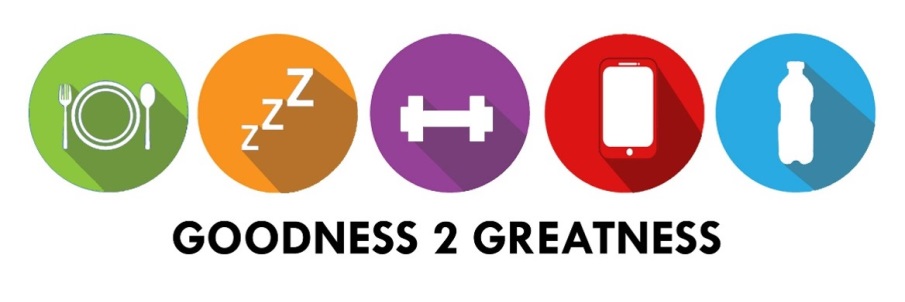 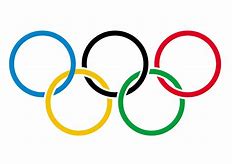 MOBBERLEY TO TOKYO: 8238 milesName………………………………… Class ………………. Month ………………………MONTUESWEDSTHURSFRISATSUNExercise I did today: (30 minutes)Bonus:Meal I cooked this weekMONTUESWEDSTHURSFRISATSUNExercise I did today: (30 minutes)Bonus:Meal I cooked this week